INDICAÇÃO Nº 614/2017Sugere ao Poder Executivo Municipal a “limpeza e manutenção” em boca de lobo localizado na Rua Profeta Josué número 413 no Bairro Laudisse.Excelentíssimo Senhor Prefeito Municipal, Nos termos do Art. 108 do Regimento Interno desta Casa de Leis, dirijo-me a Vossa Excelência para sugerir ao setor competente que proceda a manutenção limpeza da galeria e tubulação na Rua Profeta Josué em frente ao numero 413 no Bairro Laudisse, nesse município.Justificativa:Conforme constatado através de visita “in loco” por este Vereador, esta boca de lobo encontra-se entupida, ocasionando transtorno aos moradores, devido a grande demanda de chuva, onde o bueiro não vem dando conta do volume de água.Plenário “Dr. Tancredo Neves”, em 20 de Janeiro de 2017.Cláudio Peressim- Vereador -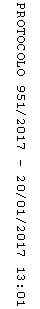 